English – K-2 multi-age – Year A – Unit 5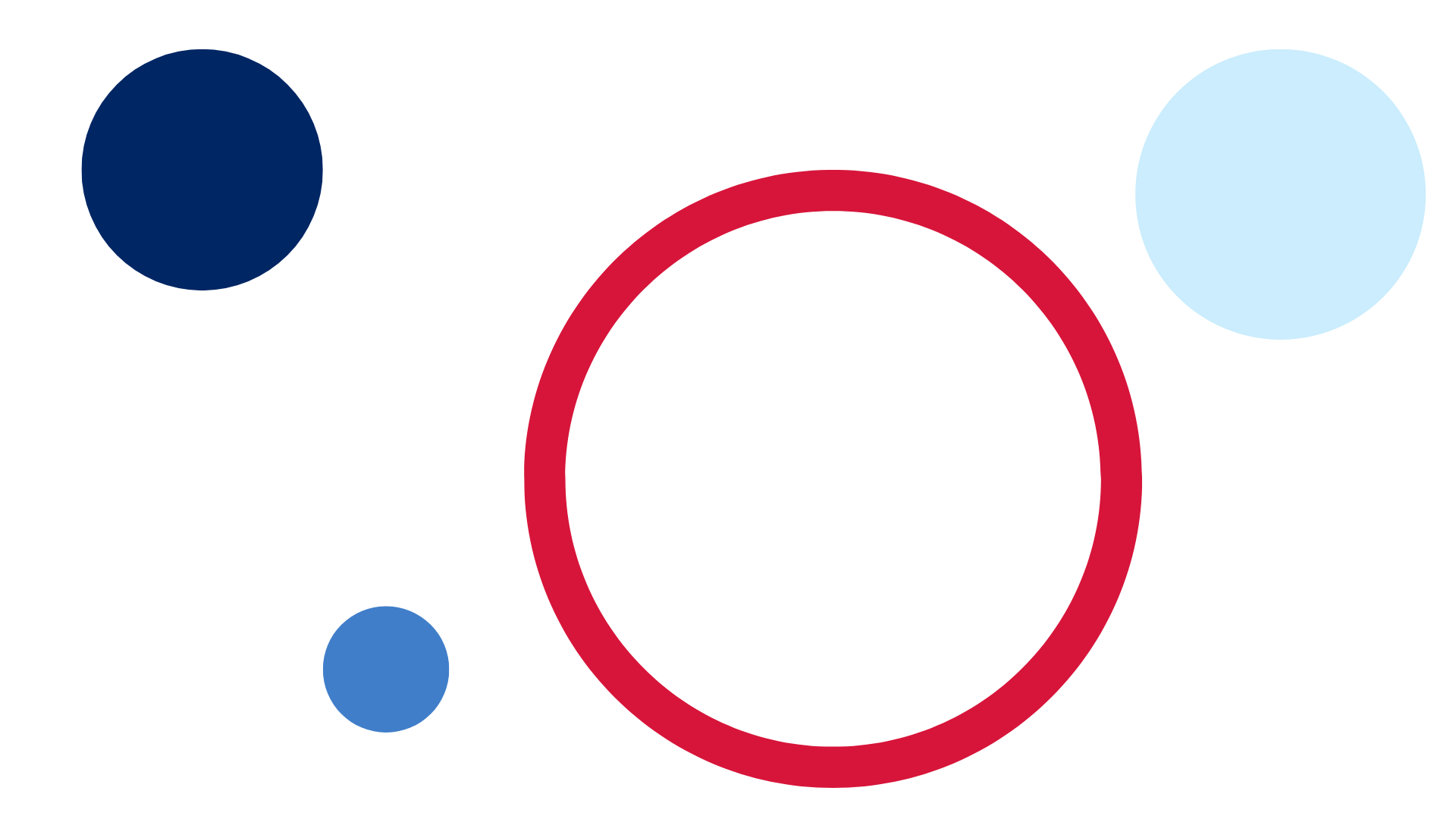 ContentsUnit overview and instructions for use	3Teacher notes	4Outcomes and content – Component A	5Outcomes and content – Component B	9Week 1	13Component A teaching and learning	13Component B teaching and learning	14Lesson 1: Texts that talk to the reader	15Lesson 2: Persuasive sentences	20Lesson 3: Character dialogue	24Lesson 4: Planning for text creation	28Lesson 5: Creating a class book	32Week 2	35Component A teaching and learning	35Component B teaching and learning	36Lesson 6: Text comparison	38Lesson 7: Understanding sentences that persuade	42Lesson 8: Being persuasive with words and actions	45Lesson 9: Comic strip – Plan	49Lesson 10: Comic strip – Publish	51Resource 1: ‘Is it a sentence?’ retrieval chart	54Resource 2: Puppets – Early Stage 1	55Resource 3: Dialogue checklist	58Resource 4: Saying verbs	59Resource 5: Four-frame storyboard	60Resource 6: Six-frame storyboard	61Resource 7: Class book	62Resource 8: Speech and thought bubbles	64Resource 9: My favourite book and character	65Resource 10: Venn diagram	66Resource 11: Verb cards	67Resource 12: FANBOYS	68Resource 13: Comic strip plan	69Resource 14: Comic strip template	70References	71Unit overview and instructions for useThis two-week unit is comprised of Component A and Component B. Connecting learning across both components is encouraged.English K–10 Syllabus © 2022 NSW Education Standards Authority (NESA) for and on behalf of the Crown in right of the State of New South Wales.Teacher notes‘Argument is using persuasion to produce a position or resolution supported by evidence. Argument doesn’t need to be combative; it can build collaboratively to solve complex problems’. – English Textual Concepts and Learning Processes (2016)Understanding of argument can be supported through watching the department’s video: Argument (3:17).For information on argument, perspective, simple sentences, verbs, contractions, quotation marks, dialogue, question marks, and compound sentences refer to the NESA Glossary.Reflect on student learning and engagement in activities and record differentiation and adjustments within the unit to inform future teaching and learning. One way of doing this could be to add comments to the digital file.Content points are linked to the National Literacy Learning Progression version (3).Levels and indicators sourced from National Literacy Learning Progression © Australian Curriculum, Assessment and Reporting Authority (ACARA), (accessed 20 October 2022) and was not modified. See references for more information.Outcomes and content – Component AThe table below outlines the focus outcomes and content. Content is linked to the National Literacy Learning Progression version (3).Outcomes and content – Component BThe table below outlines the focus outcomes and content. Content is linked to the National Literacy Learning Progression version (3).Week 1Component A teaching and learningThe table below can be used to plan and document lessons that address Component A outcomes and content. Both the detailed example [DOC 529KB] of a two-week teaching and learning cycle and brief example [DOC 66KB] may support you in your planning.Component B teaching and learningThe following teaching and learning sequence has been designed to address Component B outcomes and content. Adapt the sequence as required to best meet the needs of your students.Learning intention and success criteriaLearning intentions and success criteria are best co-constructed with students. The table below contains suggested learning intentions and success criteria.ResourcesWillems M (2005) Don’t Let the Pigeon Drive the Bus!, Walker Books, Australia. ISBN: 9781844285136Resource 1: ‘Is it a sentence?’ retrieval chartResource 2: Puppets – Early Stage 1 (student copies, scissors, 3 craft sticks for each student, sticky tape)Resource 3: Dialogue checklistResource 4: Saying verbsResource 5: Four-frame storyboardResource 6: Six-frame storyboardResource 7: Class book (teacher and individual A3 copies)Resource 8: Speech and thought bubbles (teacher and individual A3 copies)For each student: A4 paper, drawing pencilsLesson 1: Texts that talk to the readerThe following teaching and learning activities support multi-age settings.WholeIntroduce Don’t Let the Pigeon Drive the Bus! Display the first 3 double-page spreads that show Pigeon with thought bubbles, the driver and the bus, and the driver walking away. Read the driver’s speech bubble. Students make text predictions using Think-Pair-Share to answer the following questions:Who is the bus driver talking to?What is the relationship between the driver and the pigeon?What type of text do you think this might be?What can we tell about the whole text just from these pages?Read the text Don’t Let the Pigeon Drive the Bus! Discuss how characters talk directly to the reader throughout the book and how this makes the reader part of the story. Explain that the narrative style of Don’t Let the Pigeon Drive the Bus! is metafiction.Note: Metafiction is a style of narrative where the character/s or narrator speaks directly to the audience.Display the double-page spread at the end of the text where Pigeon is dreaming of driving a truck. Ask students to infer what the pigeon is thinking based on what they have learnt about Pigeon throughout the text.Display the word ‘persuade’. Discuss and define its meaning. Explain the importance of persuasive arguments. Note that persuasive arguments provide a clear reason why someone acts or thinks in a particular way.Identify and discuss the persuasive arguments and language used by the author. Identify the use of persuasive techniques including begging, getting angry, providing reasoning, offering a bribe and reverse psychology (pretending that it did not matter).Discuss the use of visual elements in Don’t Let the Pigeon Drive the Bus! that persuade and show emotion. For example:colour – background, thought cloudsfont – capitalisation, bold and sizeimages – size, shape and position of characters and speech bubbles; vector lines to show movement.Students turn and talk to discuss text-to-self connections about when they, or a member of their family, have used similar techniques to persuade.As a whole class, share and discuss perspectives on whether Pigeon should be able to drive the bus. Encourage students to provide reasons for their point of view.PartThe table below details the differentiated teaching and learning activities for each stage.PartThe table below details the differentiated teaching and learning activities for each stage.Early Stage 1 Assessment task 1 – Observations from this lesson allow students to demonstrate achievement towards the following syllabus outcomes and content points:ENE-OLC-01 – communicates effectively by using interpersonal conventions and language with familiar peers and adultscontribute to group conversations.ENE-RECOM-01 – comprehends independently read texts using background knowledge, word knowledge and understanding of how sentences connect-	use background knowledge when identifying connections between a text, own life, other texts and/or the world-	recall key characters, events and/or information in text.ENE-UARL-01 – understands and responds to literature read to themidentify and discuss how creative language and/or symbols enhance enjoyment in texts.Stage 1 Assessment task 1 – Observations from this lesson allow students to demonstrate achievement towards the following syllabus outcomes and content points:EN1-OLC-01 – communicates effectively by using interpersonal conventions and language to extend and elaborate ideas for social and learning interactionslisten to or engage with texts for enjoyment and recognise that their own experience can shape their ideas and opinions of texts.EN1-RECOM-01 – comprehends independently read texts that require sustained reading by activating background and word knowledge, connecting and understanding sentences and whole text, and monitoring for meaning-	make an inference by connecting the meaning of words across sentences and/or paragraphs-	identify how creative visual features are used to expand meaning-	make text-to-self, text-to-text or text-to-world connections when reading.Lesson 2: Persuasive sentencesThe following teaching and learning activities support multi-age settings.WholeDisplay the double-page spread in Don’t Let the Pigeon Drive the Bus!, divided into 8 squares, which shows Pigeon talking. Highlight the punctuation and discuss the effect of combined punctuation marks.Read sections of the text and model adjusting phrasing, intonation, and volume to respond to sentence punctuation.PartThe table below details the differentiated teaching and learning activities for each stage.PartThe table below details the differentiated teaching and learning activities for each stage.Early Stage 1 Assessment task 3 – Observations from this lesson allow students to demonstrate achievement towards the following syllabus outcome and content point:ENE-CWT-01 – creates written texts that include at least 2 related ideas and correct simple sentencesknow that a simple sentence makes sense by itself and is a complete thought represented by a subject and verbidentify differences between spoken and written language.Lesson 3: Character dialogueThe following teaching and learning activities support multi-age settings.WholeRe-read Don’t Let the Pigeon Drive the Bus! Highlight the use of speech and thought bubbles that show what the characters are saying and thinking. Discuss how the visual features add to the meaning of the text.PartThe table below details the differentiated teaching and learning activities for each stage.PartThe table below details the differentiated teaching and learning activities for each stage.Early Stage 1 Assessment task 2 – Observations and work samples from this lesson allow students to demonstrate achievement towards the following syllabus outcomes and content points:ENE-OLC-01 – communicates effectively by using interpersonal conventions and language with familiar peers and adultsretell favourite stories, poems, songs and rhymes with some parts as exact repetition and some in their own words.ENE-RECOM-01 – comprehends independently read texts using background knowledge, word knowledge and understanding of how sentences connectunderstand how adjectives describe a noun and verbs identify actions in a sentence.ENE-CWT-01 – creates written texts that include at least 2 related ideas and correct simple sentencesunderstand that punctuation is a feature of written language and how it impacts meaninguse a capital letter to start a sentence and a full stop to end a sentence.Stage 1 Assessment task 2 – Collecting work samples from this lesson allows students to demonstrate achievement towards the following syllabus outcomes and content points:EN1-CWT-01 – plans, creates and revises texts written for different purposes, including paragraphs, using knowledge of vocabulary, text features and sentence structure-	use action, saying, relating and sensing verbs to add detail and precision to writing-	use quotation marks for simple dialogue-	understand that their own texts can be improved by incorporating feedback and editing.EN1-UARL-01 – understands and responds to literature by creating texts using similar structures, intentional language choices and features appropriate to audience and purposeidentify how structure and images reinforce ideas.Lesson 4: Planning for text creationThe following teaching and learning activities support multi-age settings.WholeExplain that students will be planning a class book about an activity that Pigeon would like to do. Brainstorm ideas, for example, Don’t Let the Pigeon… teach the class, cook dinner, go shopping.As a class, select a topic and share arguments that Pigeon would make to persuade. List the arguments on sticky notes.Discuss a humorous ending where Pigeon changes his mind. For example, instead of being the teacher, Pigeon decides that he wants to be the principal instead. Compare to the ending of Don’t Let the Pigeon Drive the Bus! where Pigeon dreams of driving a truck.PartThe table below details the differentiated teaching and learning activities for each stage.PartThe table below details the differentiated teaching and learning activities for each stage.Lesson 5: Creating a class bookThe following teaching and learning activities support multi-age settings.WholeExplain that students will be writing and illustrating an A3 copy of Resource 7: Class book about Pigeon’s new activity.To illustrate the new text, students will learn how to draw Pigeon just like Mo Willems – by following a set of oral instructions.Discuss strategies for following oral instructions. For example:look at the person who is giving the instructionslook at their hand movements and gestureslisten for words that provide exact detailsknow that when connectives or conjunctions (linking words) are used, more information is going to be given or a particular sequence is required. For example, first, next, then, after that, now, because, but.Read the instructions The Pigeon: How to Draw the Pigeon! while students follow the steps to draw Pigeon.Identify instructions that are easy to follow, and others that are more difficult.Too hard? Display the written instructions with visuals and/or read the instructions in small chunks.Explain that each frame on the storyboard matches the squares on the class book.Note: Early Stage 1 students will use the four-frame structure and Stage 1 will use the six-frame.Model completing Resource 7: Class book using:pigeon drawingscompleted storyboard from Lesson 4.hand-drawn speech bubbles or Resource 8: Speech and thought bubbles.Students write and illustrate their new text for the class book.Too hard? In a small group or individually, teacher guides the development of a four-frame class page. Scribe for students where necessary.Students discuss the written and visual persuasive techniques that have been used in their text. Consider which techniques were used the most and/or least frequently.Collate the pages into a class book for students to share in the class library.Early Stage 1 Assessment task 3 – Observations from this lesson allow students to demonstrate achievement towards the following syllabus outcome and content points:ENE-CWT-01 – creates written texts that include at least 2 related ideas and correct simple sentences-	create written texts that describe, give an opinion, recount an event, convey a storyuse drawing, images or mind maps to support planning and writing-	use personal vocabulary, words on display and in mentor texts when constructing sentences.Stage 1 Assessment task 3 – Observations and work samples from this lesson allow students to demonstrate achievement towards the following syllabus outcomes and content points:EN1-OLC-01 – communicates effectively by using interpersonal conventions and language to extend and elaborate ideas for social and learning interactionsfollow extended instructions that contain connectives and conjunctions.EN1-CWT-01 – plans, creates and revises texts written for different purposes, including paragraphs, using knowledge of vocabulary, text features and sentence structure-	write texts that describe, explain, give an opinion, recount an event, tell a story-	use visual elements to expand meaning in own texts.Week 2Component A teaching and learningThe table below can be used to plan and document lessons that address Component A outcomes and content. Both the detailed example [DOC 529KB] of a two-week teaching and learning cycle and brief example [DOC 66KB] may support you in your planning.Component B teaching and learningThe following teaching and learning sequence has been designed to address Component B outcomes and content. Adapt the sequence as required to best meet the needs of your students.Learning intention and success criteriaLearning intentions and success criteria are best co-constructed with students. The table below contains suggested learning intentions and success criteria.ResourcesLee A (2016) Do Not Open this Book (McKenzie H, illus.), Lake Press, Australia. ISBN ‎9781760451486Willems M (2005) Don’t Let the Pigeon Drive the Bus!, Walker Books, Australia. ISBN: 9781844285136Resource 5: Four-frame storyboardResource 8: Speech and thought bubblesResource 9: My favourite book and characterResource 10: Venn diagramResource 11: Verb cardsResource 12: FANBOYSResource 13: Comic strip planResource 14: Comic strip templateSentence strips, sticky notes (for Stage 1 students)Copies for each group: orange double-page spread from Don’t Let the Pigeon Drive the Bus! and red double-page spread from Do Not Open this BookCopies for Early Stage 1 pairs of 3 double-page spreads of wordless pages from Do Not Open this BookA4 paperLesson 6: Text comparisonThe following teaching and learning activities support multi-age settings.Display the cover of Do Not Open this Book. Ask students to make predictions about the book using:what the words tell uswhat the images show uslinks to students’ background experienceslinks to other texts.Read Do Not Open this Book.Review students’ understanding of persuasive language from Lesson 1 and make comparisons with the metafiction text Don’t Let the Pigeon Drive the Bus!Compare pages in each text where the characters have used the same persuasive techniques. For example, begging, getting angry, providing reasoning, offering a bribe, reverse psychology (pretending that it didn’t matter to them).PartThe table below details the differentiated teaching and learning activities for each stage.PartThe table below details the differentiated teaching and learning activities for each stage.Early Stage 1 Assessment task 4 – Observations and work samples from this lesson allow students to demonstrate achievement towards the following syllabus outcome and content points:ENE-UARL-01 – understands and responds to literature read to them-	express likes and dislikes about a text-	identify favourite stories and/or characters in texts using verbal and/or nonverbal modes.Stage 1 Assessment task 4 – Observations and work samples from this lesson allow students to demonstrate achievement towards the following syllabus outcomes and content points:EN1-VOCAB-01 – understands and effectively uses Tier 1, taught Tier 2 and Tier 3 vocabulary to extend and elaborate ideasuse vocabulary to express cause and effect.EN1-RECOM-01 – comprehends independently read texts that require sustained reading by activating background and word knowledge, connecting and understanding sentences and whole text, and monitoring for meaning-	make an inference by connecting the meaning of words across sentences and/or paragraphs-	identify how creative visual features are used to expand meaning-	make text-to-self, text-to-text or text-to-world connections when reading.Lesson 7: Understanding sentences that persuadePartThe table below details the differentiated teaching and learning activities for each stage.PartThe table below details the differentiated teaching and learning activities for each stage.Stage 1 Assessment task 5 – Observations and work samples from this lesson allow students to demonstrate achievement towards the following syllabus outcome and content points:EN1-CWT-01 – plans, creates and revises texts written for different purposes, including paragraphs, using knowledge of vocabulary, text features and sentence structure-	select and use a range of conjunctions to create cohesive texts-	write compound sentences using coordinating conjunctions.Lesson 8: Being persuasive with words and actionsThe following teaching and learning activities support multi-age settings.WholeRe-read Do Not Open This Book.Note: An interjection is a word or phrase that usually expresses a feeling or a reaction. It can be followed by an exclamation mark.Discuss the use of interjections as another language device used to make text sound like it is spoken. Identify interjections from the text and alternative ways of saying them. For example:‘Oh, good golly!’ could be ‘Oh my goodness’ or ‘Oh dear’.‘Okay, okay!’ could be ‘It is alright’.‘Honest to Charlie!’ could be ‘I’m being honest’.‘WOW!’ could be ‘Amazing’.Without using expression, read the third double-page spread with the black background that begins with ‘What are you doing?’ Re-read with expression. Display the page and discuss how meaning is added to the text using the following features:images – blue character’s body language and gesturescolour choicefont size and changes in sizepage layout.Select a wordless page and discuss how the visual elements tell the story.PartThe table below details the differentiated teaching and learning activities for each stage.PartThe table below details the differentiated teaching and learning activities for each stage.Early Stage 1 students present their actions to the class and Stage 1 students present their role-play.Early Stage 1 Assessment task 5 – Observations and work samples from this lesson allow students to demonstrate achievement towards the following syllabus outcomes and content points:ENE-VOCAB-01 – understands and effectively uses Tier 1 and Tier 2 words in familiar contextsrecognise and understand taught Tier 1 and Tier 2 words.ENE-RECOM-01 – comprehends independently read texts using background knowledge, word knowledge and understanding of how sentences connectuse visual cues in multimodal texts to interpret meaning.ENE-CWT-01 – creates written texts that include at least 2 related ideas and correct simple sentences-	use personal vocabulary, words on display and in mentor texts when constructing sentences-	know that a simple sentence makes sense by itself and is a complete thought represented by a subject and verb-	use drawing, images or mind maps to support planning and writing.Stage 1 Assessment task 6 – Observations and work samples from this lesson allow students to demonstrate achievement towards the following syllabus outcomes and content points:EN1-OLC-01 – communicates effectively by using interpersonal conventions and language to extend and elaborate ideas for social and learning interactionsincorporate extended sentences (simple, compound, complex) during dialogue.EN1-REFLU-01 – sustains reading unseen texts with automaticity and prosody and self-corrects errors-	use sentence punctuation to enhance reading in a conversational manner-	adjust phrasing, intonation, volume or rate to maintain fluency when reading aloud.EN1-CWT-01 – plans, creates and revises texts written for different purposes, including paragraphs, using knowledge of vocabulary, text features and sentence structureunderstand that their own texts can be improved by incorporating feedback and editing.Lesson 9: Comic strip – PlanThe following teaching and learning activities support multi-age settings.WholePresent a scenario that a new pet store has just opened. Describe the wide variety of pets in the store, for example, noisy parrots, quiet kittens, rabbits with soft, floppy ears, fish with big, round eyes, puppies that are very playful, sleepy lizards.Explain that students are going to write a comic strip to persuade their parents/carers to buy a new pet. Students choose a pet.Brainstorm ideas for students’ choice of pet. Discuss arguments students may use to persuade their parents to buy a new pet from the store.Co-construct differentiated Early Stage 1 and Stage 1 success criteria for the comic strip.PartThe table below details the differentiated teaching and learning activities for each stage.PartThe table below details the differentiated teaching and learning activities for each stage.Lesson 10: Comic strip – PublishThe following teaching and learning activities support multi-age settings.WholeReview the modelled writing plans and co-constructed success criteria from Lesson 9.Display Resource 14: Comic strip template and explain that each frame on the writing plan matches a shape on the comic strip. Note: Early Stage 1 students will use 4 of the frames.Model publishing a persuasive text using a modelled plan. Include speech bubbles, either hand-drawn or from Resource 8: Speech and thought bubbles. Model illustrating to add meaning.Students publish their persuasive comic strip using creative visual features to expand meaning including:speech bubblesfacial expressioncolour choicevectors of movementpunctuation effect.Students share their work with a partner who identifies the most effective persuasive features.Early Stage 1 Assessment task 6 – Observations and work samples from this lesson allow students to demonstrate achievement towards the following syllabus outcome and content points:ENE-CWT-01 – creates written texts that include at least 2 related ideas and correct simple sentences-	use personal vocabulary, words on display and in mentor texts when constructing sentences-	know that a simple sentence makes sense by itself and is a complete thought represented by a subject and verb-	use drawing, images or mind maps to support planning and writing.Stage 1 Assessment task 7 – Observations and work samples from this lesson allow students to demonstrate achievement towards the following syllabus outcomes and content points:EN1-UARL-01 – understands and responds to literature by creating texts using similar structures, intentional language choices and features appropriate to audience and purpose-	identify how structure and images reinforce ideas-	create and re-create texts that include persuasive arguments, using knowledge of text and language features.EN1-CWT-01 – plans, creates and revises texts written for different purposes, including paragraphs, using knowledge of vocabulary, text features and sentence structureuse punctuation, including question marks and exclamation marks, accurately and for effect.Resource 1: ‘Is it a sentence?’ retrieval chartShare the criteria for sentence construction with students by recording symbols in the retrieval chart. For example: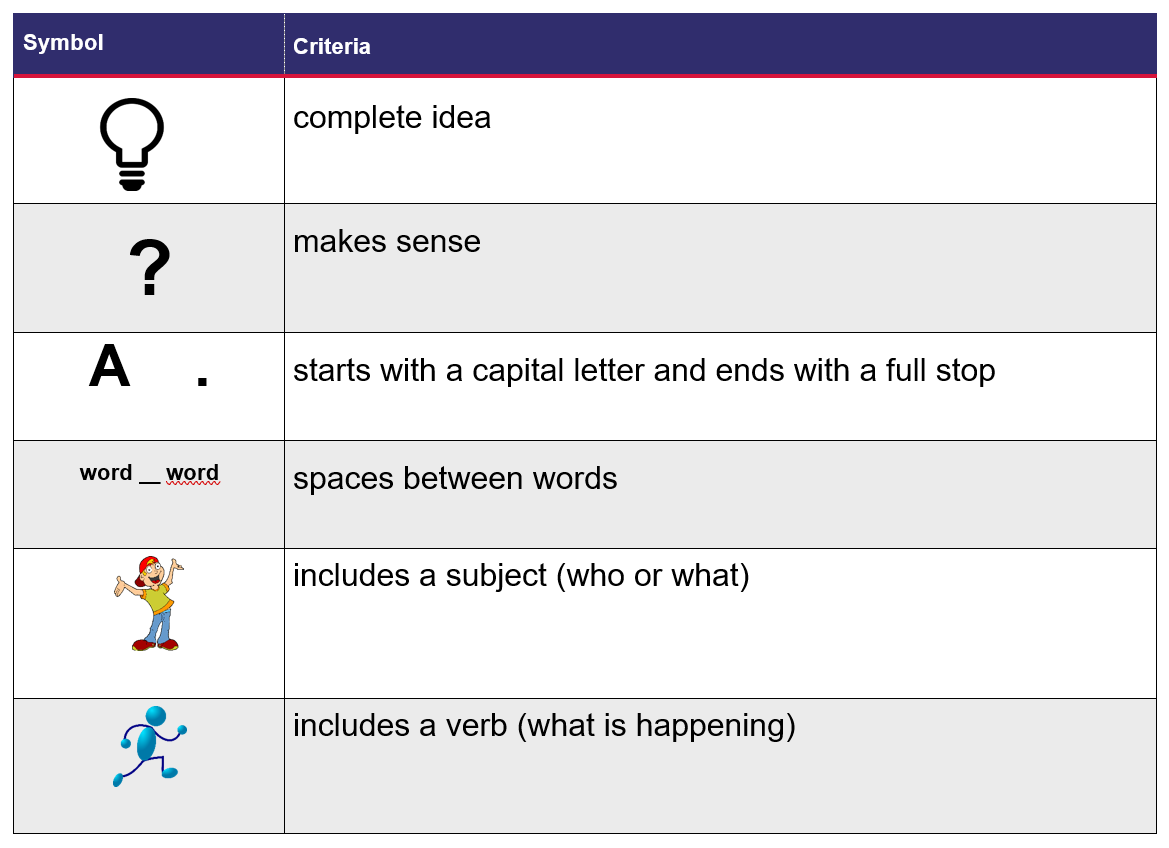 Adapted from Cameron S and Dempsey L. (2013) The Writing Book.‘Cartoon boy’ by OpenClipart-Vectors and ‘Running stickman’ by Clker-Free-Vector-Images are used in accordance with the Pixabay License.Resource 2: Puppets – Early Stage 1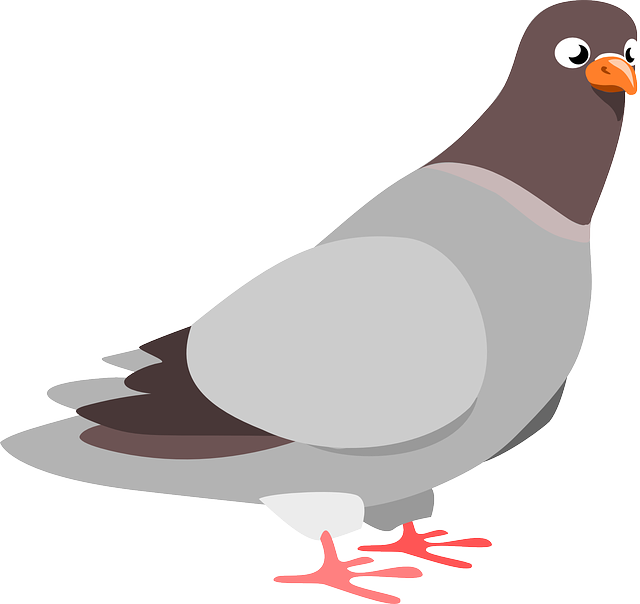 ‘Pigeon’ by OpenClipart-Vectors is used in accordance with the Pixabay License.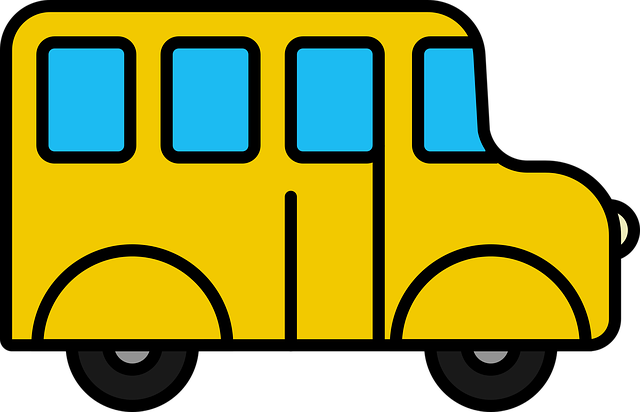 ‘School bus’ by Josy_Dom_Alexis is used in accordance with the Pixabay License.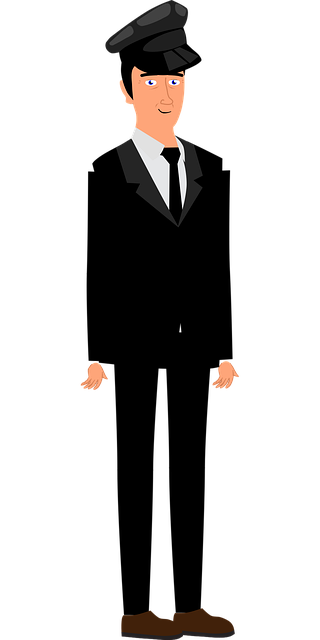 ‘Bus driver’ by MostafaElTurkey36 is used in accordance with the Pixabay License.Resource 3: Dialogue checklistResource 4: Saying verbsResource 5: Four-frame storyboard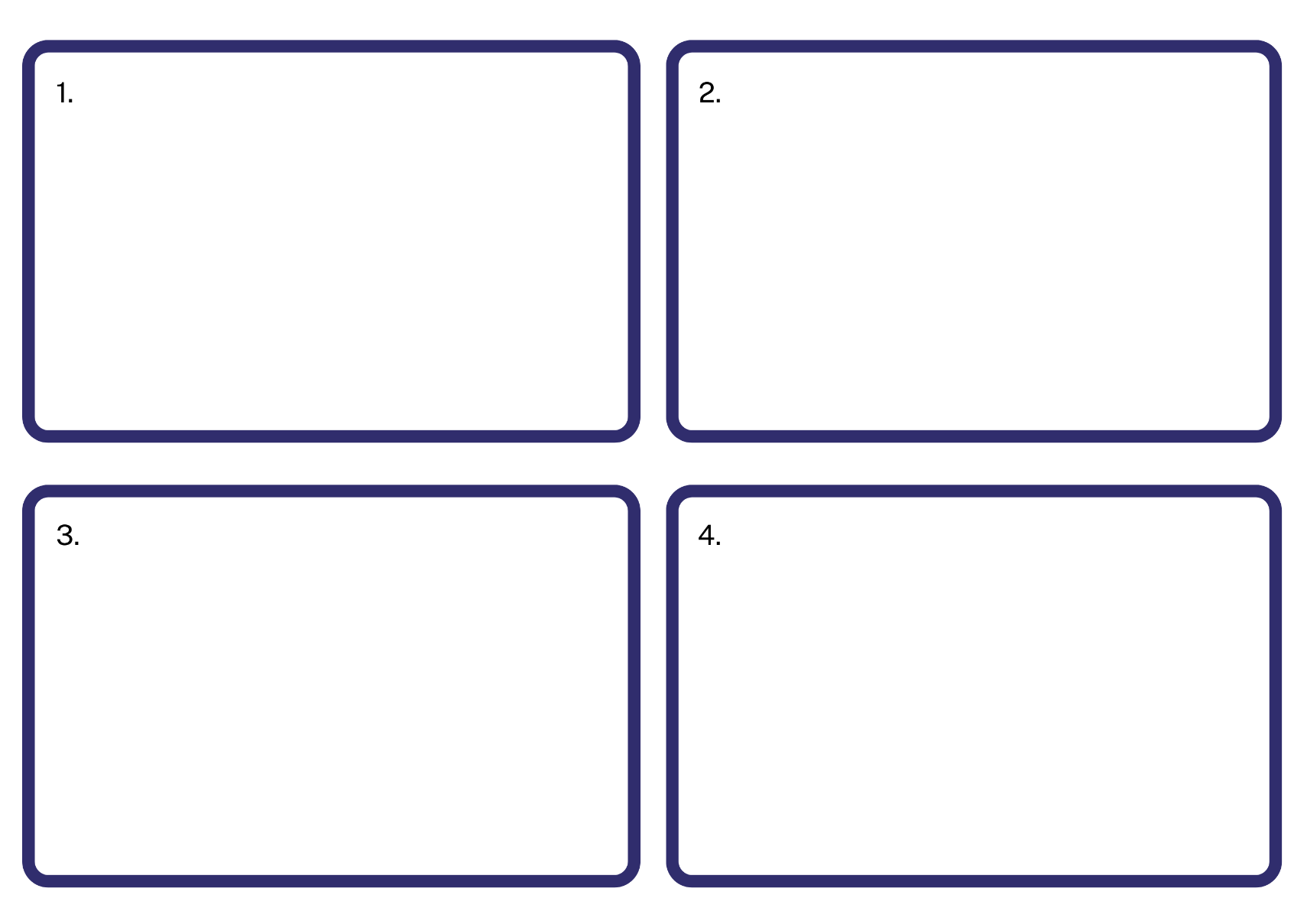 Resource 6: Six-frame storyboard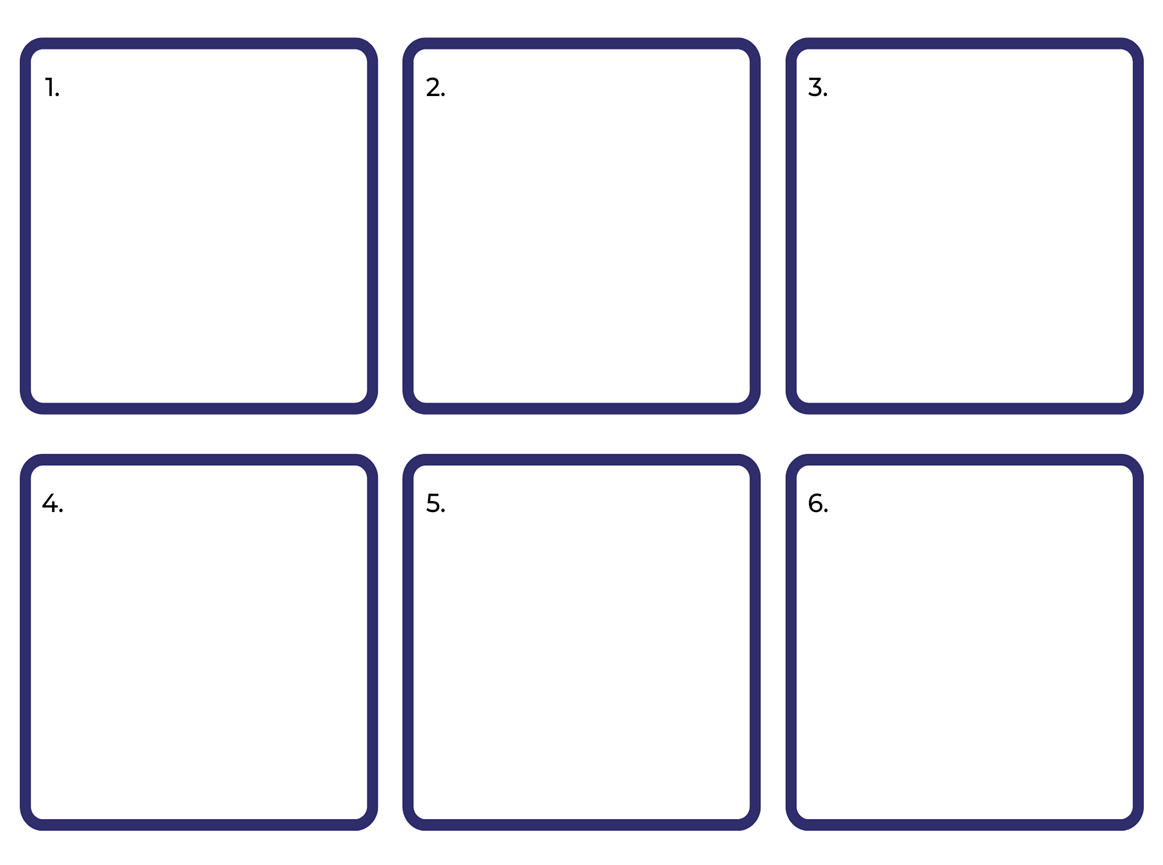 Resource 7: Class book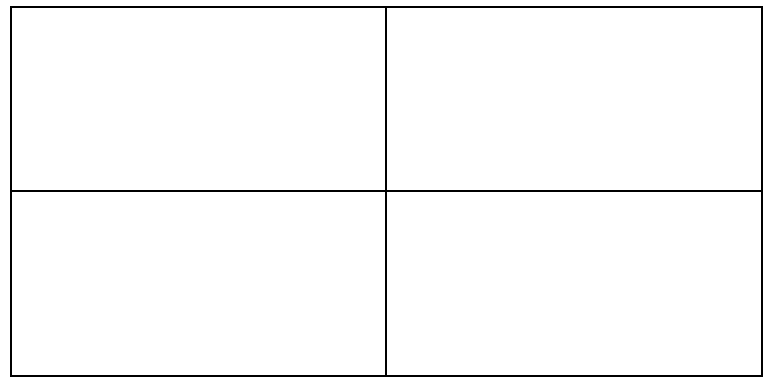 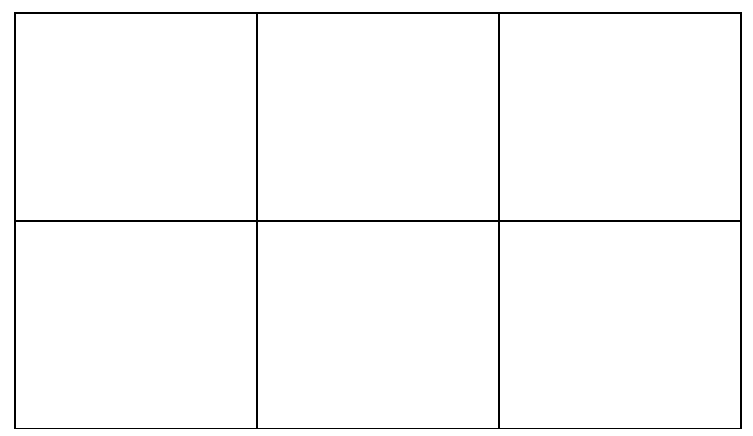 Resource 8: Speech and thought bubbles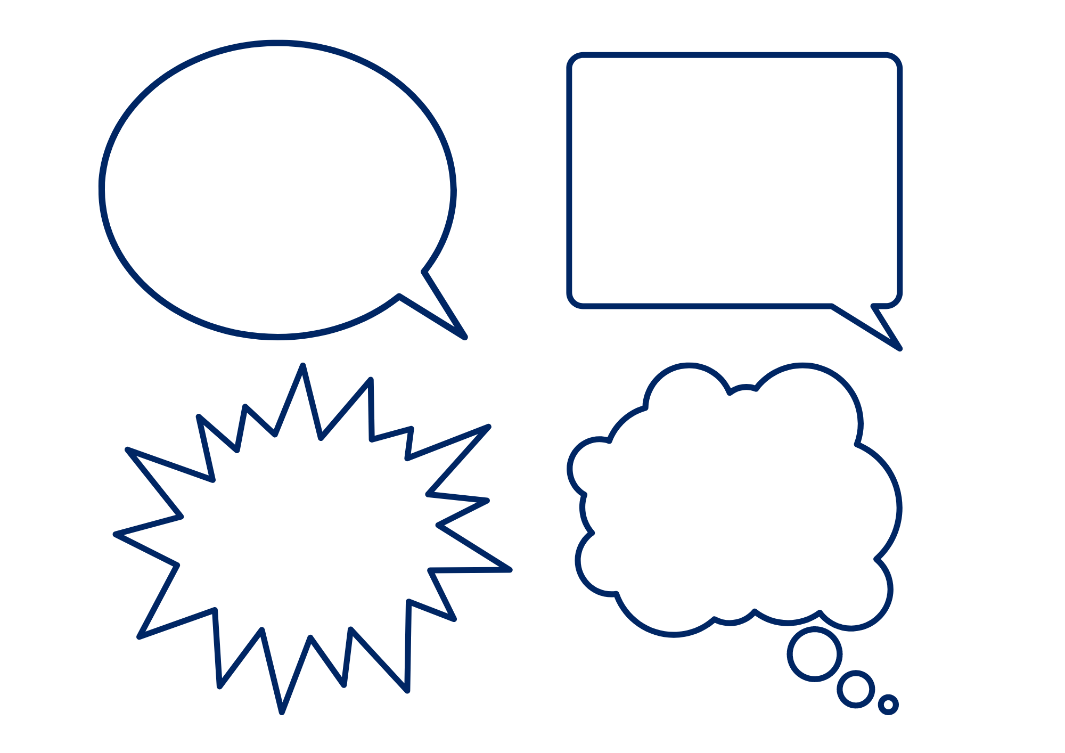 Resource 9: My favourite book and character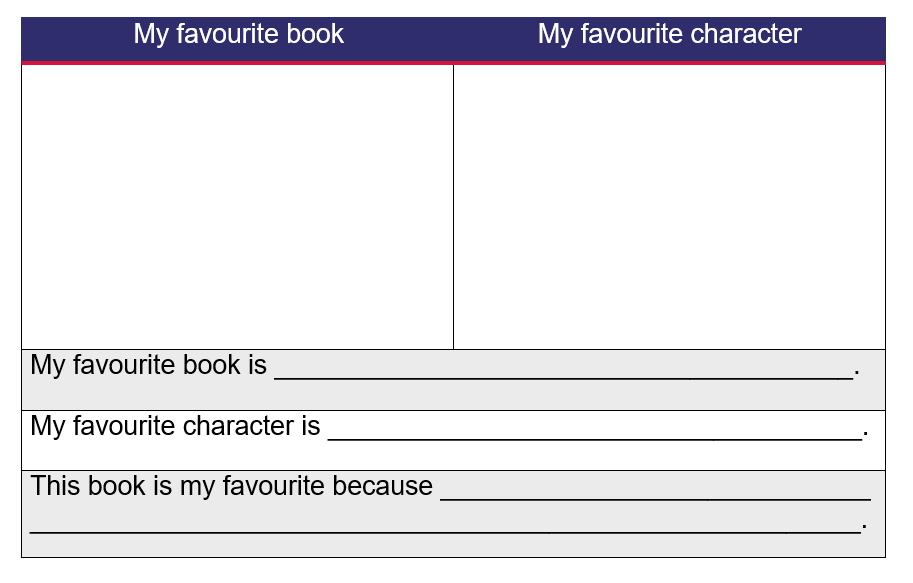 Resource 10: Venn diagram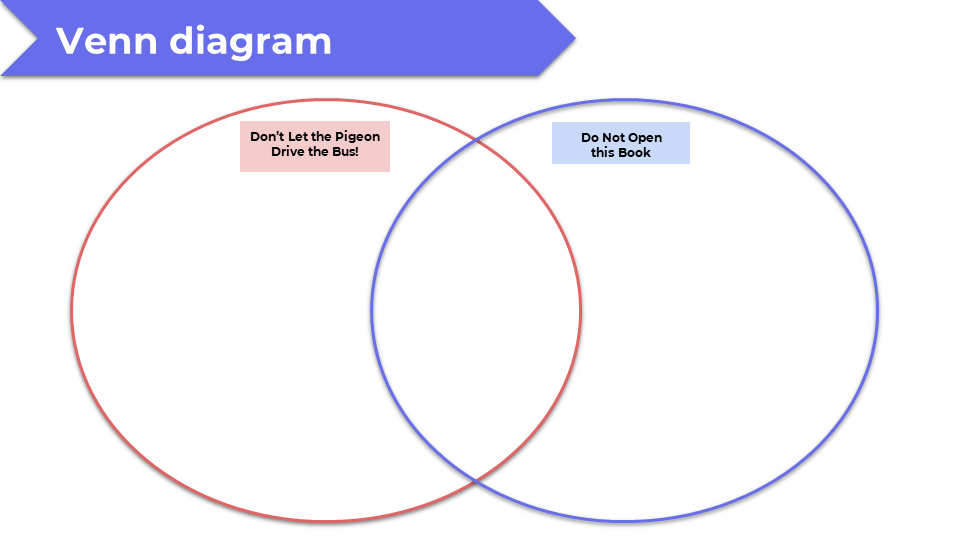 Resource 11: Verb cards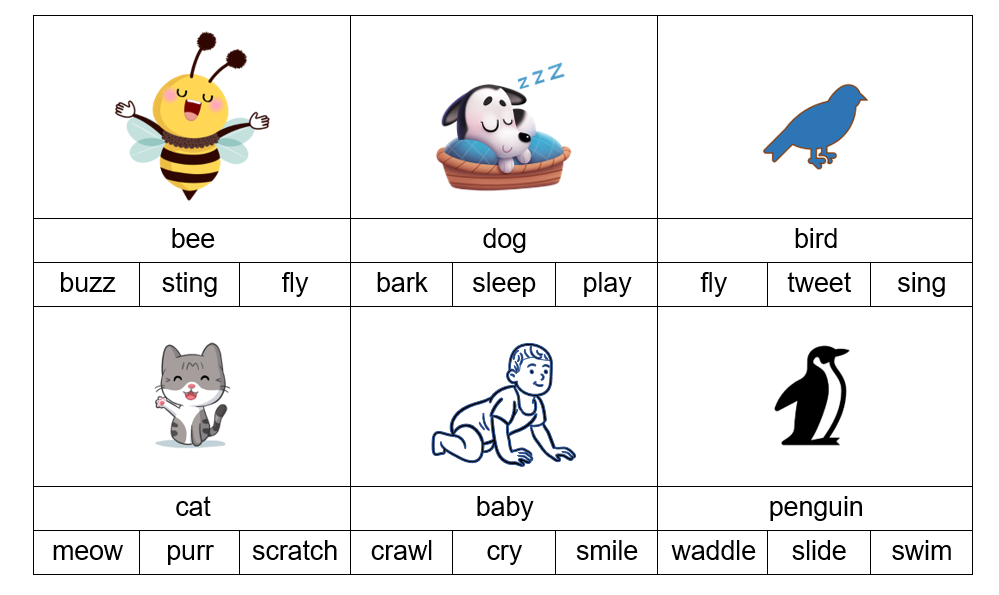 Images sourced from Canva and used in accordance with the Canva Content License Agreement.Resource 12: FANBOYS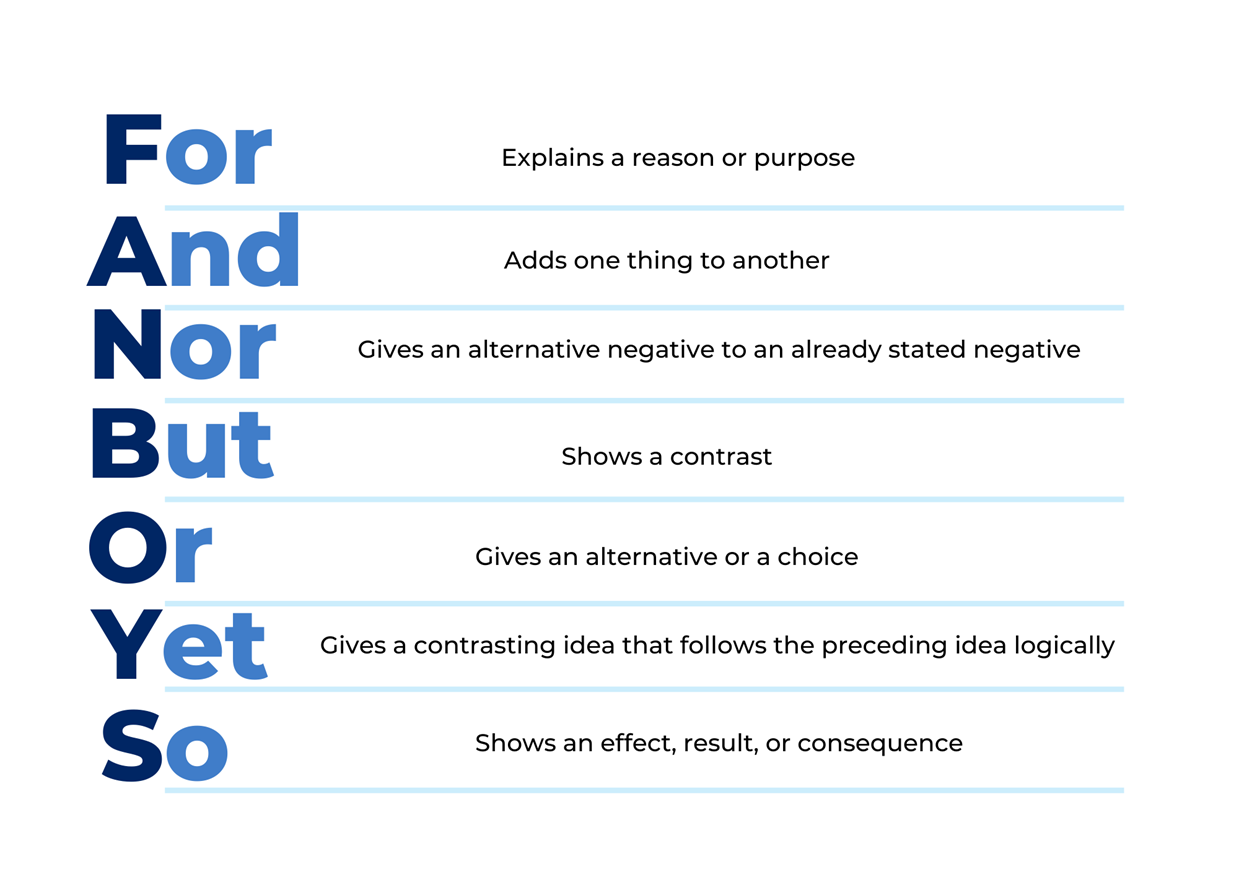 Resource 13: Comic strip plan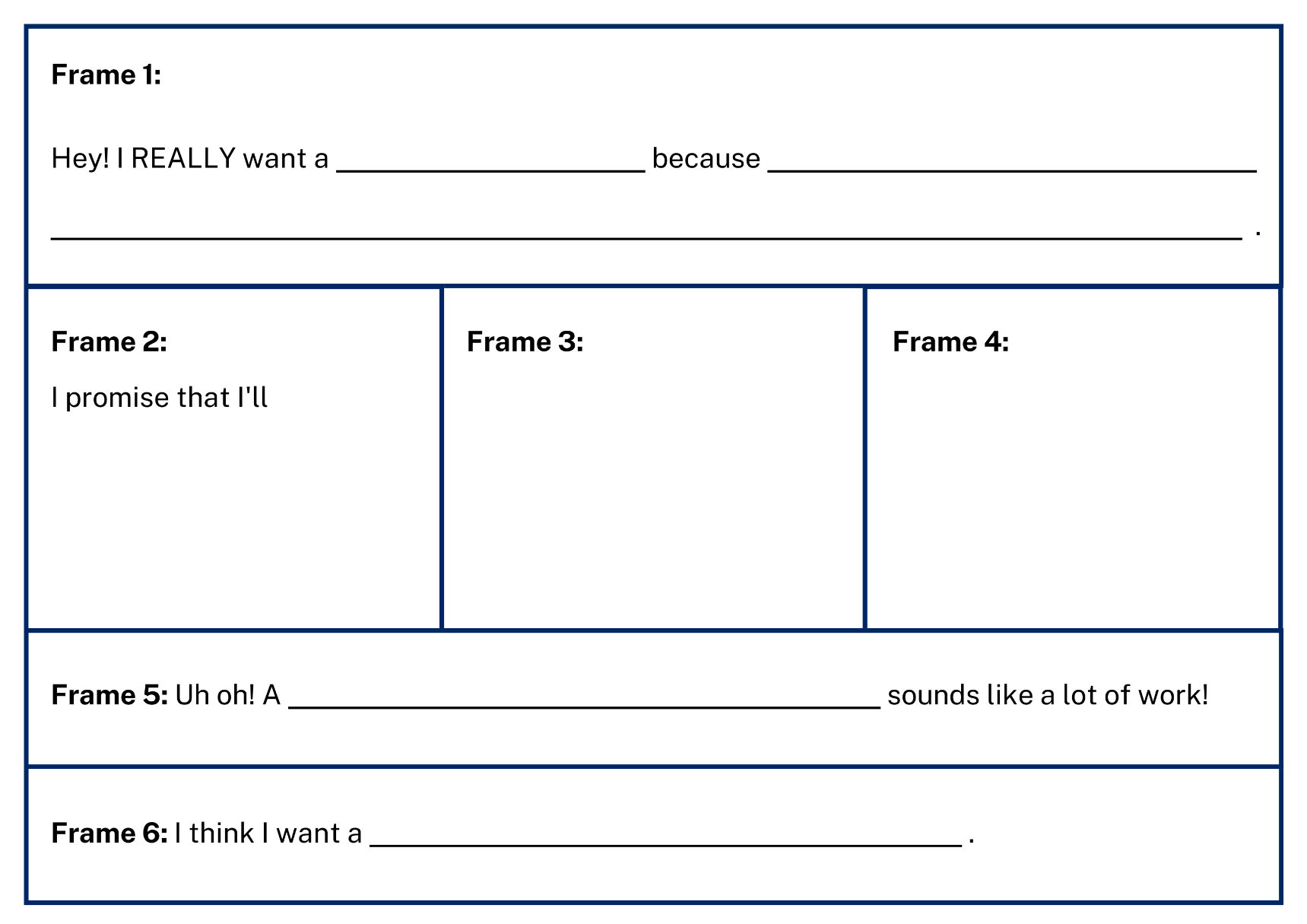 Resource 14: Comic strip template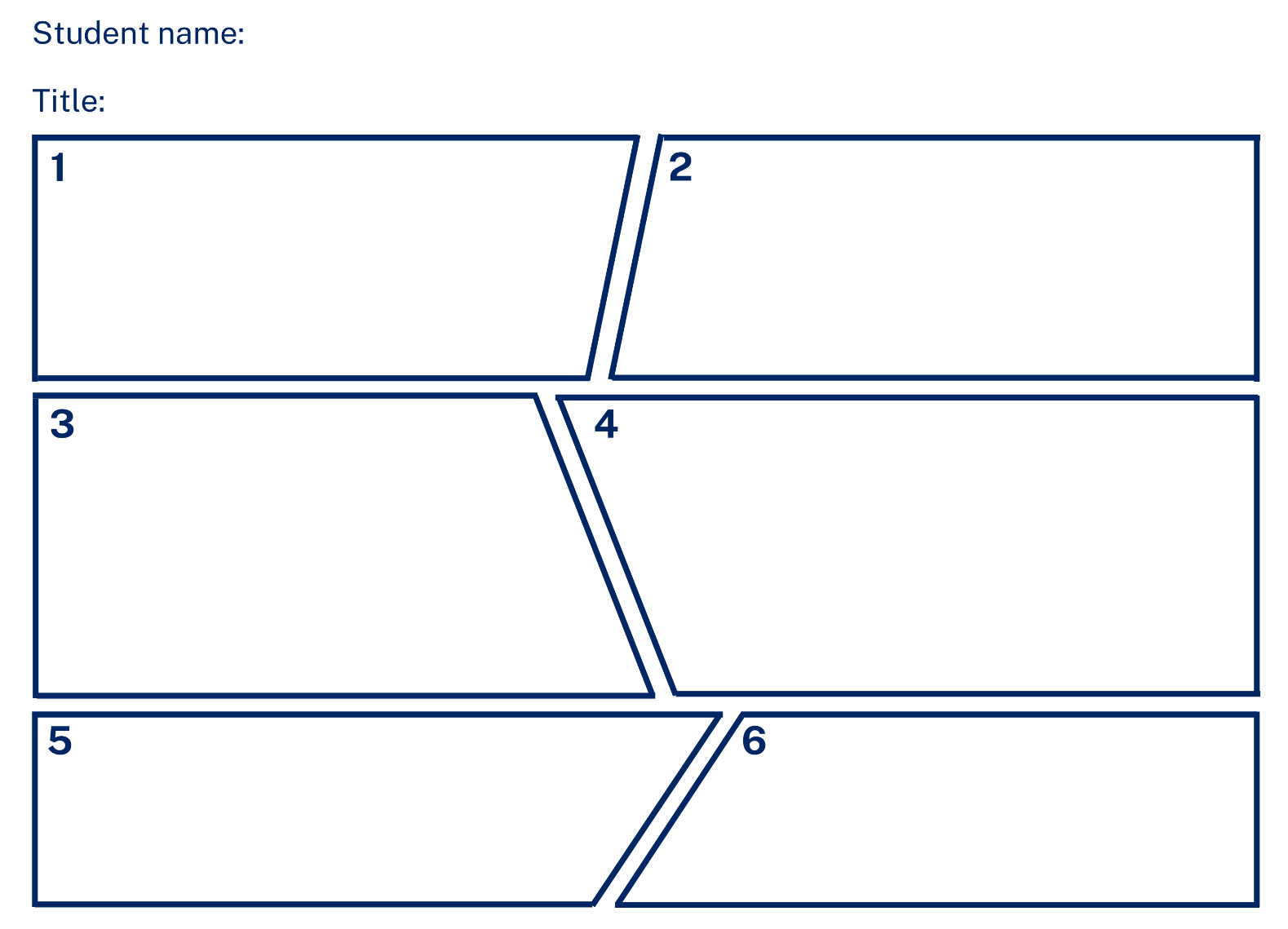 ReferencesLinks to third-party material and websitesPlease note that the provided (reading/viewing material/list/links/texts) are a suggestion only and implies no endorsement, by the New South Wales Department of Education, of any author, publisher, or book title. School principals and teachers are best placed to assess the suitability of resources that would complement the curriculum and reflect the needs and interests of their students.If you use the links provided in this document to access a third-party's website, you acknowledge that the terms of use, including licence terms set out on the third-party's website apply to the use which may be made of the materials on that third-party website or where permitted by the Copyright Act 1968 (Cth). The department accepts no responsibility for content on third-party websites.Except as otherwise noted, all material is © State of New South Wales (Department of Education), 2021 and licensed under the Creative Commons Attribution 4.0 International License. All other material (third-party material) is used with permission or under licence. Where the copyright owner of third-party material has not licensed their material under a Creative Commons or similar licence, you should contact them directly for permission to reuse their material.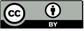 English K–10 Syllabus © 2022 NSW Education Standards Authority (NESA) for and on behalf of the Crown in right of the State of New South Wales.© 2021 NSW Education Standards Authority. This document contains NSW Curriculum and syllabus content. The NSW Curriculum is developed by the NSW Education Standards Authority. This content is prepared by NESA for and on behalf of the Crown in right of the State of New South Wales. The material is protected by Crown copyright.Please refer to the NESA Copyright Disclaimer for more information.NESA holds the only official and up-to-date versions of the NSW Curriculum and syllabus documents. Please visit the NSW Education Standards Authority (NESA) website and the NSW Curriculum website.National Literacy Learning Progression © Australian Curriculum, Assessment and Reporting Authority (ACARA) 2010 to present, unless otherwise indicated. This material was downloaded from the Australian Curriculum website (National Literacy Learning Progression) (accessed 20 October 2022 and was not modified. The material is licensed under CC BY 4.0. Version updates are tracked in the ‘Curriculum version history’ section on the 'About the Australian Curriculum' page of the Australian Curriculum website.ACARA does not endorse any product that uses the Australian Curriculum or make any representations as to the quality of such products. Any product that uses material published on this website should not be taken to be affiliated with ACARA or have the sponsorship or approval of ACARA. It is up to each person to make their own assessment of the product, taking into account matters including, but not limited to, the version number and the degree to which the materials align with the content descriptions and achievement standards (where relevant). Where there is a claim of alignment, it is important to check that the materials align with the content descriptions and achievement standards (endorsed by all education Ministers), not the elaborations (examples provided by ACARA).Cameron S and Dempsey L (2013) The Writing Book: A practical guide for classroom teachers, Self-Published, Australia.ETA (English Teachers Association) and NSW Department of Education (2016) The Textual Concepts and Processes resource, English Textual Concepts website, accessed 19 October 2022.Lee A (2016) Do Not Open this Book (McKenzie H, illus.), Lake Press, Australia. Willems M (2005) Don’t Let the Pigeon Drive the Bus!, Walker Books, Australia.Willems M and Disney Hyperion (n.d.) ‘How to Draw the Pigeon!’, Downloadable Teacher’s Guide and Events Kit, Pigeon Presents website, accessed 19 October 2022.Teaching and learningComponent AComponent BSuggested duration60 minutes45 minutesExplicit teaching focus areasPhonological awareness (Early Stage 1)Print conventions (Early Stage 1)Phonic knowledgeReading fluencyReading comprehensionSpellingHandwritingOral language and communicationVocabularyReading comprehensionCreating written textsUnderstanding and responding to literatureTo prepare for teaching and learning:Refer to Outcomes and content – Component A, K-2 – Instructional sequence – grapheme–phoneme correspondences [PDF 825 KB], and the teaching advice documents (hyperlinked in Component A teaching and learning table).Based on student needs identified through ongoing assessment data, plan and document how you will sequence teaching and learning in whole class and targeted teaching groups across the two-week cycle.Familiarise yourself with Outcomes and content – Component B, Textual concepts information and videos, English Textual Concepts and Learning Processes (2016), and the teaching and learning sequence.Based on student needs identified through ongoing assessment data, determine how you will support students in whole class and targeted teaching groups across the two-week cycle as required.Early Stage 1 Focus area and outcomeStage 1 Focus area and outcomePhonological awarenessENE-PHOAW-01 – identifies, blends, segments and manipulates phonological units in spoken words as a strategy for reading and creating textsrepeat words and phrasesconsistently say the first phoneme of a spoken one-syllable word (PhA2)N/APrint conventionsENE-PRINT-01 – tracks written text from left to right and from top to bottom of the page and identifies visual and spatial features of printunderstand that print contains a messagedistinguish between punctuation, letters, words and numerals in texts (PKW2)identify numerals in texts (PKW2)N/APhonic knowledgeENE-PHOKW-01 – uses single-letter grapheme–phoneme correspondences and common digraphs to decode and encode words when reading and creating textsmatch a single-letter grapheme with a phonemesay the most common phoneme for single-letter graphemes (graphs) (PKW3)blend single-letter grapheme–phoneme correspondences to decode VC and CVC words, and apply this knowledge when reading, including decodable texts (PKW3, PKW4)segment and encode single-letter VC and CVC words, and apply this knowledge when writing words and creating texts (PKW4)Phonic knowledgeEN1-PHOKW-01 – uses initial and extended phonics, including vowel digraphs, trigraphs to decode and encode words when reading and creating textsblend grapheme–phoneme correspondences to read CCVCC words, CCCVC words and CCCVCC words and apply this when reading texts (PKW7)segment and encode CCVCC words, CCCVC words and CCCVCC words and apply this when creating texts (SpG8)segment and encode one-syllable high-frequency base words with split digraphs and apply this when creating texts (SpG6)segment and encode one-syllable words with taught vowel graphs, digraphs and trigraphs and apply this when creating textsdecode words with less common consonant digraphs and apply this when reading textsReading fluencyENE-REFLU-01 – reads decodable texts aloud with automaticityread words automatically then apply to textsstop at the end of a sentence in response to a full stop (FlY3)Reading fluencyEN1-REFLU-01 – sustains reading unseen texts with automaticity and prosody and self-corrects errorsapply grapheme–phoneme correspondence to read words with automaticity (FlY1)use sentence punctuation to enhance reading in a conversational manner (FlY3, FlY4)Reading comprehensionENE-RECOM-01 – comprehends independently read texts using background knowledge, word knowledge and understanding of how sentences connectrecall key characters, events and/or information in text (UnT5)Reading comprehensionEN1-RECOM-01 – comprehends independently read texts that require sustained reading by activating background and word knowledge, connecting and understanding sentences and whole text, and monitoring for meaningmake text-to-self, text-to-text or text-to-world connections when reading (UnT6)recount relevant ideas from texts in the form of a written, visual or oral summary (UnT6)SpellingENE-SPELL-01 – applies phonological, orthographic and morphological generalisations and strategies to spell taught familiar and high-frequency words when creating textscombine phonological, phonic, orthographic and morphemic knowledge to spell taught high-frequency irregular words comprising up to 3 phonemes (SpG5)segment single-syllable words into phonemes as a strategy for spelling (SpG4)add the plural-marking suffix (s) to base nouns that require no change when suffixed (SpG5)SpellingEN1-SPELL-01 – applies phonological, orthographic and morphological generalisations and strategies when spelling words in a range of writing contextssegment single-syllable words into phonemes as a strategy for spelling (SpG4)spell high-frequency base words with taught vowel graphs, digraphs, split digraphs, trigraphs and quadgraphs (SpG6)spell taught high-frequency contractions (SpG6)use spelling conventions when adding plural-marking suffixes (SpG9)use spelling conventions when adding tense-marking suffixes (SpG9)HandwritingENE-HANDW-01 – produces all lower-case and upper-case letters to create textsapply appropriate pressure when handwriting to produce legible writing (HwK2)apply taught handwriting skills when creating textsHandwritingEN1-HANDW-01 – uses a legible, fluent and automatic handwriting style, and digital technology, including word-processing applications, when creating textsposition all letters correctly on the line with appropriate spacing between words (HwK5)Early Stage 1 Focus area and outcomeStage 1 Focus area and outcomeOral language and communicationENE-OLC-01 – communicates effectively by using interpersonal conventions and language with familiar peers and adultsfollow up to 3-part spoken instructions (LiS3)contribute to group conversations (InT3)retell favourite stories, poems, songs and rhymes with some parts as exact repetition and some in their own words (SpK2)Oral language and communicationEN1-OLC-01 – communicates effectively by using interpersonal conventions and language to extend and elaborate ideas for social and learning interactionsfollow extended instructions that contain connectives and conjunctions (LiS5)listen to or engage with texts for enjoyment and recognise that their own experience can shape their ideas and opinions of textsincorporate extended sentences (simple, compound, complex) during dialogue (SpK3)VocabularyENE-VOCAB-01 – understands and effectively uses Tier 1 and Tier 2 words in familiar contextsrecognise and understand taught Tier 1 and Tier 2 words (PKW3, SpK3)VocabularyEN1-VOCAB-01 – understands and effectively uses Tier 1, taught Tier 2 and Tier 3 vocabulary to extend and elaborate ideasuse vocabulary to express cause and effect (SpK3)Reading fluencyN/AReading fluencyEN1-REFLU-01 – sustains reading unseen texts with automaticity and prosody and self-corrects errorsuse sentence punctuation to enhance reading in a conversational manner (FlY3, FlY4)adjust phrasing, intonation, volume or rate to maintain fluency when reading aloud (FlY4)Reading comprehensionENE-RECOM-01 – comprehends independently read texts using background knowledge, word knowledge and understanding of how sentences connectunderstand how adjectives describe a noun and verbs identify actions in a sentenceuse visual cues in multimodal texts to interpret meaning (UnT5)use background knowledge when identifying connections between a text, own life, other texts and/or the world (UnT4)recall key characters, events and/or information in text (UnT5)Reading comprehensionEN1-RECOM-01 – comprehends independently read texts that require sustained reading by activating background and word knowledge, connecting and understanding sentences and whole text, and monitoring for meaningmake an inference by connecting the meaning of words across sentences and/or paragraphsidentify how creative visual features are used to expand meaningmake text-to-self, text-to-text or text-to-world connections when reading (UnT6)Creating written textsENE-CWT-01 – creates written texts that include at least 2 related ideas and correct simple sentencescreate written texts that describe, give an opinion, recount an event, convey a story use personal vocabulary, words on display and in mentor texts when constructing sentencesknow that a simple sentence makes sense by itself and is a complete thought represented by a subject and verb (GrA3)understand that punctuation is a feature of written language and how it impacts meaninguse a capital letter to start a sentence and a full stop to end a sentence (PuN2) (CrT5)use drawing, images or mind maps to support planning and writing (CrT4)identify differences between spoken and written languageCreating written textsEN1-CWT-01 – plans, creates and revises texts written for different purposes, including paragraphs, using knowledge of vocabulary, text features and sentence structurewrite texts that describe, explain, give an opinion, recount an event, tell a story (CrT7)select and use a range of conjunctions to create cohesive texts (GrA5)use visual elements to expand meaning in own textswrite compound sentences using coordinating conjunctions (GrA4, CrT5)use action, saying, relating and sensing verbs to add detail and precision to writing (GrA2, GrA5)use quotation marks for simple dialogue (PuN5)use punctuation, including question marks and exclamation marks, accurately and for effect (PuN3)understand that their own texts can be improved by incorporating feedback and editingUnderstanding and responding to literatureENE-UARL-01 – understands and responds to literature read to themexpress likes and dislikes about a text (UnT5)identify favourite stories and/or characters in texts using verbal and/or nonverbal modesidentify and discuss how creative language and/or symbols enhance enjoyment in textsUnderstanding and responding to literatureEN1-UARL-01 – understands and responds to literature by creating texts using similar structures, intentional language choices and features appropriate to audience and purposeidentify how structure and images reinforce ideascreate and re-create texts that include persuasive arguments, using knowledge of text and language featuresFocus AreasLesson 1Lesson 2Lesson 3Lesson 4Lesson 5Phonological awareness (Early Stage 1) and Phonic knowledge15 minutesSpelling and Handwriting15 minutesPrint conventions (Early Stage 1), Reading comprehension and Reading fluency30 minutesElementEarly Stage 1Stage 1Learning intentionsStudents are learning to use a range of written and visual techniques when creating persuasive texts.Students are learning to identify arguments and use a range of written and visual techniques when creating persuasive texts.Success criteriaStudents can:join in conversations with othersknow that a sentence is a complete idea that makes senseretell a story using some words from the text and their own wordsuse pictures and symbols to understand textslisten to and follow spoken instructions.Students can:identify language and visual effects that persuade the readeruse punctuation for effectwrite dialogue correctlyplan and write a persuasive argumentcreate illustrations to enhance writing.Early Stage 1 (pairs)Stage 1 (teacher guided)In pairs, students discuss their likes and dislikes about the text, including their opinion on Pigeon as a character and the way that images have been used.Students select their favourite page from the text and explain to a partner why it is their favourite. Prompt them to consider how the creative language and illustrations influence their opinion.Draw an illustration that represents your point of view on whether Pigeon should be able to drive the bus. For example, students may draw a pigeon sitting in the driver’s seat and its feet not reaching the pedals and its wings not turning the wheel.Model writing simple sentences to explain why Pigeon shouldn’t drive. For example, ‘The pigeon cannot drive the bus. His legs are too short.’ Highlight the impact of providing reasoning when presenting an argument.Early Stage 1 (teacher guided)Stage 1 (independent)Model writing a sentence which expresses your own opinion about the text and its characters. For example, ‘I like Pigeon because he is funny.’Explicitly teach that the sentence is a complete idea that makes sense by itself. Explain that a sentence requires a capital letter at the beginning and a piece of punctuation, such as a full stop at the end.Compare the complete sentence example with incomplete sentences or words. For example, ‘Pigeon blue, like because funny’. Support students to identify that a sentence requires a subject and verb.Students create a series of illustrations and sentences to present their opinion on Pigeon driving the bus.Too hard? Students provide one reason to support their opinion.Too easy? Students include a range of compound and complex sentences when writing their point of view.Early Stage 1 (teacher guided)Stage 1 (pairs/small groups)Review the structure of a simple sentence using Resource 1: ‘Is it a sentence?’ retrieval chart.Create a T-chart with two columns labelled as ‘These are sentences’, and ‘These are not sentences’. Select words and phrases from the book, or create your own, for students to categorise under the two headings.Support students’ reasoning by providing sentence starters and prompts, including:This is a sentence because…This is not a sentence because…There is a subject in this sentence. It is…There is not a subject in this sentence.Select one or more of the examples that are not a sentence and model writing it as a sentence. For example, ‘No fair!’ could be changed to ‘I don’t think that is fair.’ Continue to identify the subject (who or what) as well as the verb (what are they doing) in each sentence.In pairs or small groups, students act out scenes from the text pretending to be the pigeon or the bus driver. Encourage students to use appropriate phrasing, intonation, and volume.Students perform several scenes, alternating between characters in the text.If available, students may read and act out scenes from other Pigeon books by Mo Willems.Early Stage 1 (independent)Stage 1 (teacher guided)With a partner, students construct a sentence orally that Pigeon might say. Explain to students that we can turn our spoken language into written language. Once students have orally constructed their sentence, support them to count the number of words in their sentence and mark this number of dots at the top of their page. Students can then write one word for each dot.Students draw Pigeon with a speech bubble coming from his mouth. Using words from the text and around the classroom, students write their sentence inside the speech bubble.Too hard? Facilitate use of text-to-speech technology or audio or video recording to produce the text.Too easy? Students write multiple sentences that show Pigeon’s different persuasive techniques.Explain that contractions are frequently used when speaking. Browse the text with students and pause to identify contractions. For example:Don’t let the pigeon drive the bus.I’m the bus driver.Listen, I’ve got to leave for a while.I thought he’d never leave.Read the examples without contractions and discuss how the text becomes more formal when words are in complete form. For example:I am the bus driver.Listen, I have got to leave for a while.I thought he would never leave.Discuss the author’s choice to use contractions to make the text like a spoken conversation.Explain that students are participants in the story Don’t Let the Pigeon Drive the Bus! Explain that they are going to write a response to Pigeon to let him know that he can, or cannot, drive the bus.Model drawing a cartoon version of yourself in the story with speech bubbles on the board.Model writing a response in the speech bubble. Use think aloud to show deliberate decision-making about the use of persuasive language, contractions, font style and punctuation. For example, ‘Pigeons don’t have hands. You can’t drive the bus. EVER!’Students draw themselves and write a persuasive response in a speech bubble.Early Stage 1 (independent)Stage 1 (teacher guided)Distribute student copies of Resource 2: Puppets – Early Stage 1 and necessary resources.Students assemble the pigeon, bus and driver puppets.In pairs, students retell Don’t Let the Pigeon Drive the Bus!, using exact repetition and/or their own words.If available, students may engage with and act out scenes from other Pigeon books by Mo Willems.Where possible, students can use technology-to-video to record their retell.Display a page in a familiar text that demonstrates the use of dialogue and compare it to the use of speech bubbles in Don’t Let the Pigeon Drive the Bus! Identify the quotation marks. Explicitly teach that authors use quotation marks to indicate when characters are speaking.Explain that good writers apply rules to ensure punctuation is correctly used when they write dialogue. Display and discuss Resource 3: Dialogue checklist.In pairs, students examine classroom texts as ‘dialogue detectives’, identifying the use of dialogue.Display Resource 4: Saying verbs and define as verbs that indicate when and how someone is speaking. Discuss the difference between each saying verb and when it might be used. For example, the verb ‘shouted’ may be used in anger in an argument, or as encouragement at a football game.Brainstorm saying verbs that would best match the pigeon’s dialogue from Don’t Let the Pigeon Drive the Bus! Students demonstrate the effect of various saying verbs. For example:‘Hey, can I drive the bus?’ – matches with asked.‘I know what, I’ll just steer.’ – matches with whispered.‘My cousin Harry drives a bus almost every day!’ – matches with explained.‘Fine!’ – matches with huffed.Display a page from the book and model writing the text using dialogue rules. For example, ‘My cousin Harry drives a bus almost every day!’ explained the pigeon. Refer to Resource 3: Dialogue checklist to model reviewing and editing writing. Early Stage 1 (teacher guided) Stage 1 (independent)Ask students to think of a time when they have tried to persuade their parents, family members or teacher to let them do something. Discuss: What did they say? Were they successful or not? What happened?Model drawing a picture of yourself in a cartoon style with a speech bubble. Inside the speech bubble write a simple sentence stating what you want to do. For example, ‘I want to stay up late!’Identify the subject and the verb in the sentence and highlight that it is a complete idea that makes sense. Explain that a sentence begins with a capital letter and ends with a full stop. Trace over these with coloured marker to highlight their positioning.Students share things that they want. List these on an anchor chart.Students select an option from the chart and draw themselves with a speech bubble. Students use words from the model and anchor chart to write what they want or where they want to go.Too easy? Using the sentence starter ‘I want __’, students select a word from the chart to complete the sentence. Using the correct conventions, students write dialogue from the perspective of the pigeon or the bus driver. Encourage students to add contractions to make the text sound like spoken language.Too hard? Provide an individual copy of Resource 4: Saying verbs to support verb selection.Too easy? Students select more complex verbs, for example, assured.Students review and edit their writing using Resource 3: Dialogue checklist.Students review their writing with a partner.Early Stage 1 (teacher guided)Stage 1 (pairs/small groups)Model planning a new story using an enlarged copy of Resource 5: Four-frame storyboard to draw and label:Frame 1: introduce the character who will set the story in motion. For example, the teacher (replaces the bus driver)Frame 2: Pigeon asks a direct question to the readerFrame 3: Pigeon says a persuasive argumentFrame 4: Pigeon changes his mind. For example, he now wants to be the principal.Students turn and talk to develop ideas for persuasive arguments for the class book.In pairs, students write their ideas on sticky notes.Early Stage 1 (independent)Stage 1 (teacher guided)Students select a different activity that Pigeon would want or like to do. Using the modelled plan as a guide, students create their own story plan using Resource 5: Four-frame storyboard.Too hard? Students draw pictures to plan.Too easy? Students use Resource 6: Six-frame storyboard.Write a question mark and an exclamation mark on the board. Ask students what these symbols are used for and why they are important.Open Don’t Let the Pigeon Drive the Bus! and locate pages where question marks and exclamation marks have been used. Highlight how these tell the reader how to read the page in a particular way. Read several pages with and without expression to demonstrate the difference.Explain that students will need to consider their punctuation choices when writing their own text.Display an enlarged copy of Resource 6: Six-frame storyboard or a digital storyboard. Discuss and model the development of a story plan that innovates on the original:Frame 1: Introduce the character who will set the story in motion. For example, the teacher (replaces the bus driver)Frame 2: Pigeon asks a direct question to the readerFrame 3: Pigeon says a persuasive argumentFrame 4: Pigeon says another persuasive argumentFrame 5: Return of a character. For example, the teacherFrame 6: Pigeon reimagines his goals. For example, now he wants to be the principal.Model:adding ideas on sticky notesmoving, discarding, amending or recreating the notes as the ideas change or developadding question marks and exclamation marks to writingincluding sketches or keywords on the sticky notes to explain how words and images may work together.Students plan their writing for a different activity that Pigeon would want or like to do using a student copy of Resource 6: Six-frame storyboard and sticky notes.Too hard? Students use Resource 5: Four-frame storyboard.Too easy? Students plan for a longer text using multiple persuasive techniques.Focus AreasLesson 6Lesson 7Lesson 8Lesson 9Lesson 10Phonological awareness (Early Stage 1) and Phonic knowledge15 minutesSpelling and Handwriting15 minutesPrint conventions (Early Stage 1), Reading comprehension and Reading fluency30 minutesElementEarly Stage 1Stage 1Learning intentionsStudents are learning to express opinions about stories and discuss how different text elements add to enjoyment.Students are learning to identify arguments and use a range of written and visual techniques when creating persuasive texts.Success criteriaStudents can:describe likes and dislikes about a textidentify verbs that tell us what is happeninguse new and known vocabularyplan writing using drawings and labels.Students can:compare texts that persuadeuse a variety of sentences in writinguse written and visual text features to support acting out a textprovide feedback based on a criterionwrite and illustrate a persuasive argument.Early Stage 1 (teacher guided)Stage 1 (small groups/independent)Discuss students’ likes and dislikes about the text. For example, some students may not like the witch at the end, some may like the crazy expressions on the characters’ faces.Share your favourite books and characters, giving reasons for your personal choice. Discuss that personal opinions about books and characters vary and should be respected.Display a T-chart with the headings ‘Favourite book’ and ‘Favourite character’. Students identify their favourites and justify their selection.List student responses and note keywords for their reasons. For example, favourite book – funny, scary, real; favourite characters – friendly, cheeky, kind.Discuss how the same book or character may be a favourite for many students, but the reasons may vary according to personal experiences and text preferences.In groups, provide students with paired images from each text. For example:Don’t Let the Pigeon Drive the Bus!: orange double-page spread with the text ‘LET ME DRIVE THE BUS!!’Do Not Open this Book: red double-page spread with the text ‘ARGHHHH!!! You turned again!!!’Distribute one colour of sticky notes for all students to use with Don’t Let the Pigeon Drive the Bus!, for example, yellow. Distribute a second colour for all students to use for Do Not Open this Book, for example, blue.Students compare the paired images, using the corresponding colour sticky note for each text, noting the visual elements, including colour, images and font size, type and positioning.Early Stage 1 (independent)Stage 1 (teacher guided)Students use Resource 9: My favourite book and character to draw a scene to depict their favourite book and character.Students use the sentence starters in Resource 9: My favourite book and character and refer to the T-chart to write either words or simple sentences that describe their favourite text and character. For example, ‘My favourite book is Diary of a Wombat. My favourite character is Mothball. This book is my favourite because I like the pictures of Mothball.’Too hard? Facilitate use of text-to-speech technology or audio or video recording to produce the text.Too easy? Students add a greater amount of detail about their favourite book and character.Students share their text with a peer.Model using an enlarged copy of Resource 10: Venn diagram and sticky notes to compare the texts.In small groups, students use Resource 10: Venn diagram to organise their sticky notes.Students share their observations about the features of the 2 texts. For example, the orange page has the words in capital letters and there are many vector lines to show movement.Students make generalisations about the similarities and differences between the texts.Note: Cause and effect explains the connection between events or things in the text when one is the result of the other. It adds meaning to the storyline.To understand cause and effect:display the final page of Do Not Open this Book and discuss what has happened to the blue character at the end of the book – the blue character turned into a frog (effect)display the previous black page and discuss what the blue character told the reader – that the witch warned the blue character about the outcome of turning the last page of the bookask students what happened in between the 2 pages – the reader turned the last page of the book (cause).Review Don’t Let the Pigeon Drive the Bus! to identify examples of cause and an effect. For example, the driver returned, so the pigeon did not drive the bus.Early Stage 1 (teacher guided)Stage 1 (pairs/independent)Model a game of ‘Who am I?’ using verbs. For example, using the actions of a favourite character from a text, ask, ‘Who am I? I like to dig long tunnels and eat carrots’. Answer: I am Mothball from Diary of a Wombat. Note the action verbs dig and eat.Support students to lead the ‘Who Am I?’ game using their character descriptions from Lesson 6.Display Resource 11: Verb cards. Model identifying the image and reading the words.Play ‘Who Am I?’ using the verb cards. For example, using the dog card, ask, Who am I? I can sleep. I can bark. Answer: I am a dog. Identify the verbs.Model writing simple sentences using the ‘Who am I?’ verbs and nouns. For example, I am a dog. I can bark.Provide students with copies of Do Not Open this Book and Resource 12: FANBOYS.Students work with a partner to identify simple and compound sentences in the text.Too hard? Students find simple sentences only.Too easy? Students find simple, compound and complex sentences.Early Stage 1 (pairs/independent)Stage 1 (teacher guided)In pairs, students discuss Resource 11: Verb cards to identify the picture and read the verbs.Students are provided with sentence starters ‘I am a __. I can __.’ Students complete the sentences by writing a noun and a verb. For example, I am a baby. I can cry.Students take turns to read their sentences and play ‘Who am I?’Too hard? Students draw a picture in the blank space and verbalise their sentences.Too easy? Students use multiple adjectives and verbs to describe the image on the verb card.Discuss the author’s use of a range of simple and compound sentences. Explain that compound sentences are an important feature of persuasive texts as they help the author to share their opinion and/or provide additional information and reasoning.Write compound sentences on the board, for example, I know you want to ride your motorbike, but you will get hurt. Revise that a compound sentence contains 2 simple sentences joined by a coordinating conjunction.Model turning a compound sentence into 2 simple sentences.Discuss that an independent clause can stand alone as a complete sentence. Identify the independent clauses and the coordinating conjunction.Share the pen and underline the 2 independent clauses and highlight the coordinating conjunction in the displayed sentences.Using the modelled examples as a guide, students write 2 simple sentences onto 2 different coloured sentence strips and a conjunction on a sticky note. Students combine the sentences with the sticky note to form a persuasive compound sentence and paste their strips/sticky notes onto A4 paper.Too hard? Students work in pairs to orally share 2 simple sentences and select a conjunction to create a compound sentence.Too easy? Students use conjunctions to write a compound statement, question, command and exclamation.Early Stage 1 (pairs)Stage 1 (teacher guided)In pairs, students receive a copy of the 3 double-page spreads of wordless pages.Students discuss the actions of the blue character and orally identify verbs. For example, stared, turned away, yelled, glared.Students innovate on the text, acting out the actions and adding simple dialogue to retell the pages.Model reading persuasive arguments that include interjections and contractions. Explicitly teach the use of phrasing, intonation and volume. For example, ‘Seriously, I can see you. I’ve got eyes in the back of my head, you know.’Ask students to read persuasive arguments from the text that include interjections and contractions. Support students by offering suggestions around phrasing, intonation, or volume to enhance their presentation. For example, ‘I like how you spoke clearly and shook your head to show you were angry’, or ‘I think you could speak louder because there are a lot of capital letters and exclamation marks in the text’.Early Stage 1 (teacher guided/small groups/pairs)Stage 1 (pairs/independent)Brainstorm and list the verbs that the students used in their retell of the blue character’s actions.Play ‘Simon says’ to act out the verbs.Re-read the text. Students identify new or difficult vocabulary by placing their hands on their head. For example, reasonable, thinking straight, the silent treatment, confiscate.Discuss the meanings and add to the brainstorm word list.In groups or pairs, students select words to act out the actions and add dialogue where necessary.In pairs, distribute the copies of the double-page spreads of wordless pages from Early Stage 1 activity 5 along with sticky notes.Students select a page and write persuasive arguments that align with the visuals.In pairs, students develop a role-play of their persuasive arguments using appropriate phrasing, intonation, and volume.Early Stage 1 (teacher guided)Stage 1 (pairs/independent)Review the co-constructed success criteria. Model using Resource 5: Four-frame storyboard to draw and label:Frame 1: Hey! I really want a puppy because…Frame 2: Persuasive argument 1Frame 3: Persuasive argument 2Frame 4: Actually, I think I want a … (alternative to a puppy).Students turn and talk to develop ideas for persuasive arguments to convince their parent/carers.Students write their ideas on sticky notes.Early Stage 1(small groups/independent)Stage 1 (teacher guided/independent)Students plan their writing using Resource 5: Four-frame storyboard and the modelled example.Share the pen to plan the comic strip using an enlarged copy of Resource 13: Comic strip plan:Frame 1: Hey, I REALLY want a __ because...Frame 2: I promise that I’ll... Persuasive argument 1Frame 3: Persuasive argument 2Frame 4: Persuasive argument 3Frame 5: Uh-oh! A __ sounds like a lot of work.Frame 6: Actually, I think I want a …. (alternative).Provide students with Resource 13: Comic strip plan. Students plan their writing, using their sticky notes. Remind students to use question marks and exclamation marks in their writing.Students share their plan with a buddy who provides feedback based on the success criteria.Students edit their plan using peer feedback.Dialogue Checklist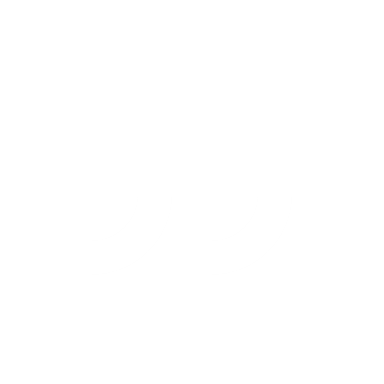 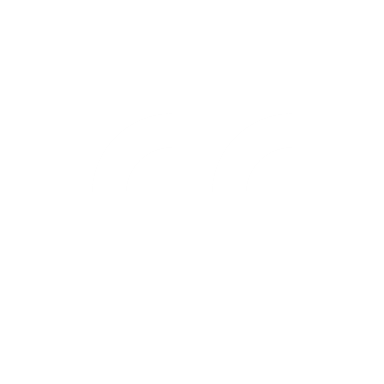 Dialogue ChecklistSpeech marks go around exactly what is spoken.A capital letter is used at the start of what is spoken.There is a piece of punctuation before the close of quotation marks.‘Saying verbs’ are used to describe how the speech is spoken.A new line is used when each new character speaks.Speech marks go around exactly what is spoken.A capital letter is used at the start of what is spoken.There is a piece of punctuation before the close of quotation marks.‘Saying verbs’ are used to describe how the speech is spoken.A new line is used when each new character speaks.calledexplainedsaidaskedcriedhuffedpleadedscreamedbeggedrepliedwhisperedshouted